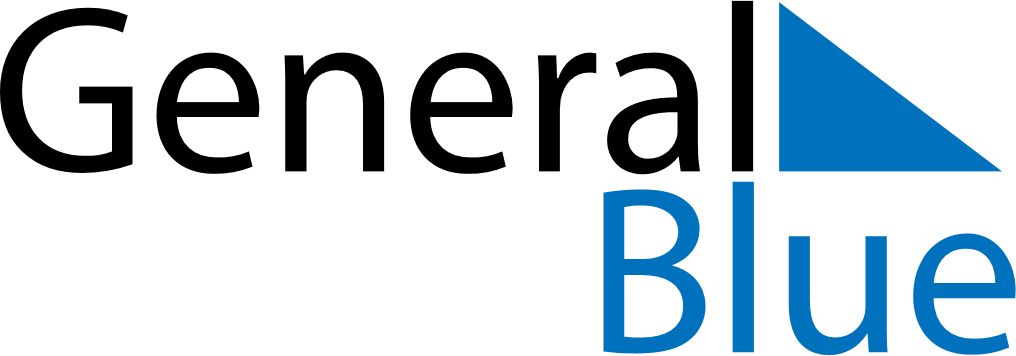 November 2023November 2023November 2023November 2023GuatemalaGuatemalaGuatemalaMondayTuesdayWednesdayThursdayFridaySaturdaySaturdaySunday123445All Saints’ Day6789101111121314151617181819202122232425252627282930